Entering a correlation or covariance matrix into EQS.merle canfieldThe following is used an example.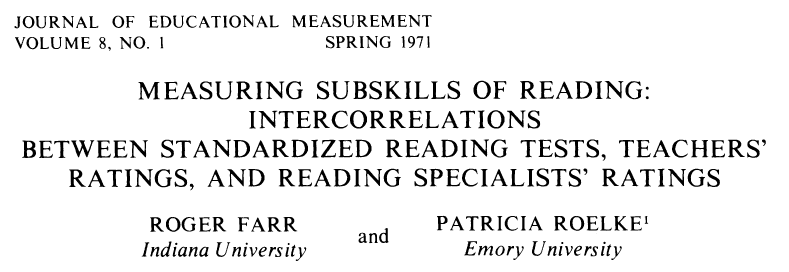 ]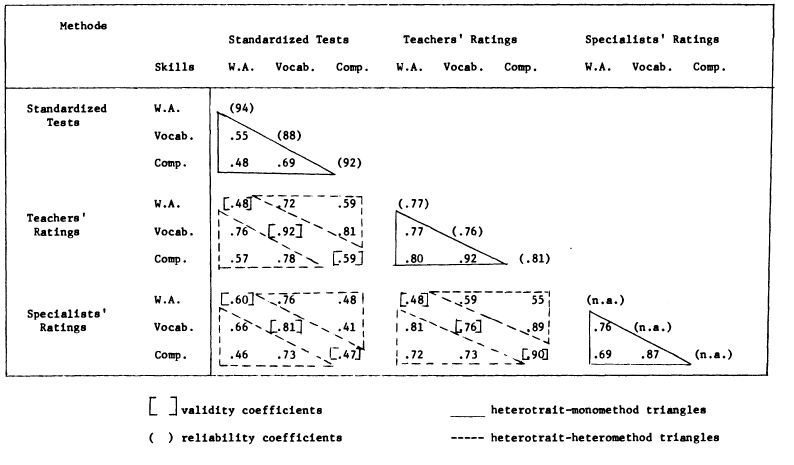 Open EQS: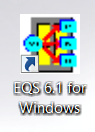 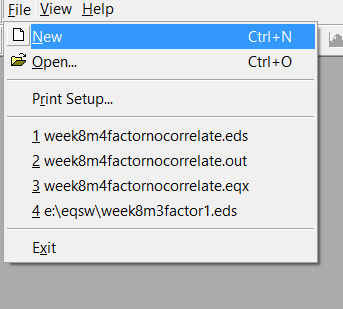 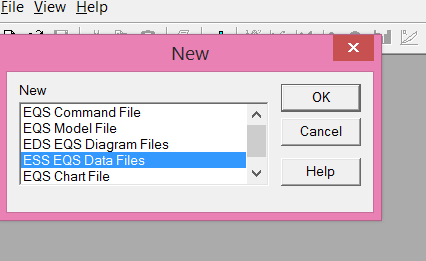 Click OK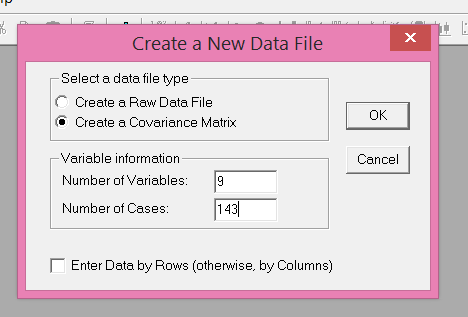 Click OK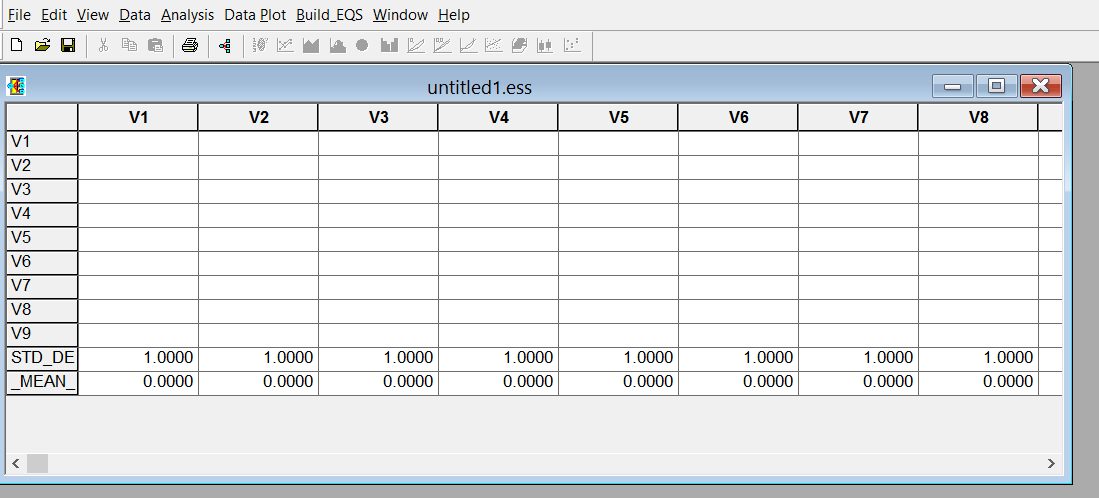 Fill in the data from the correlation or covariance matrix  (from matrix above).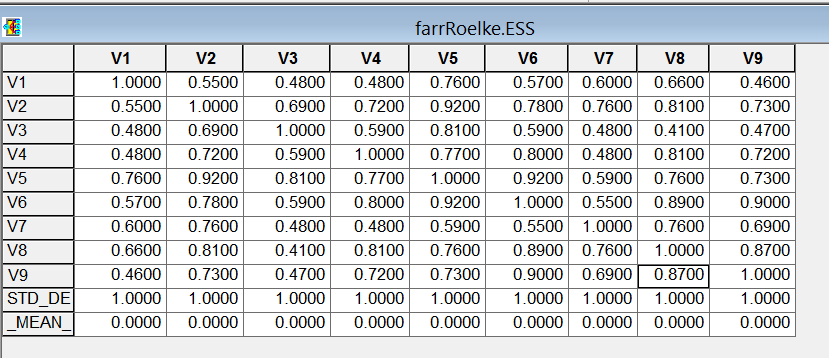 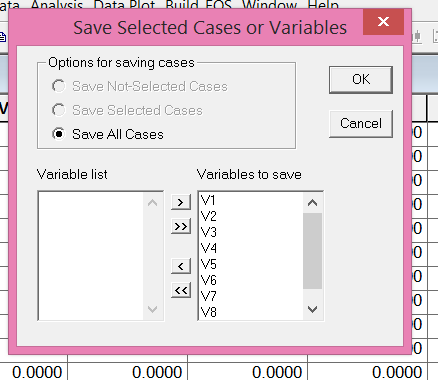 Click OK.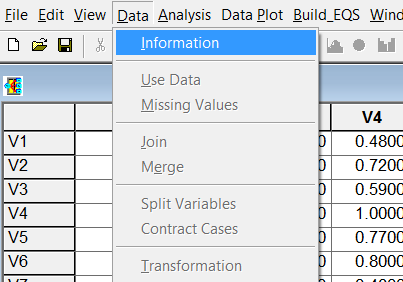 Click on Data then Information.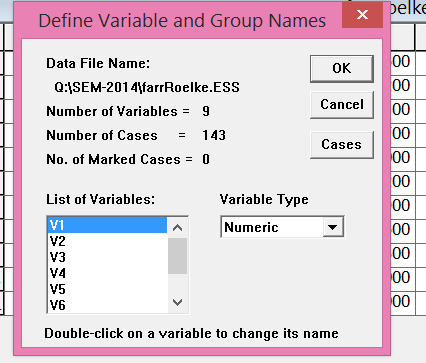 Double on V!.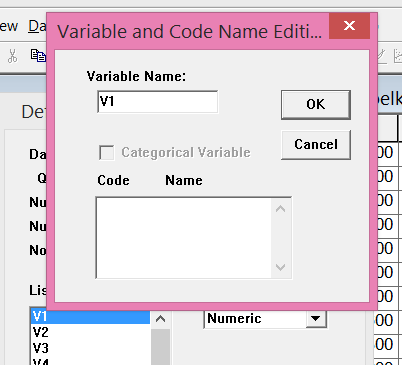 Type the variable name in the Variable Name box.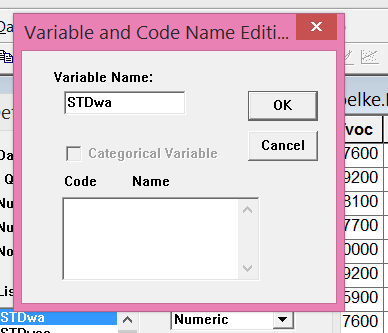 Only eight characters allowed – may have to abbreviate as above.  “Standardized Tests W. A.” to “STDwa”.So that the data file looks likes this: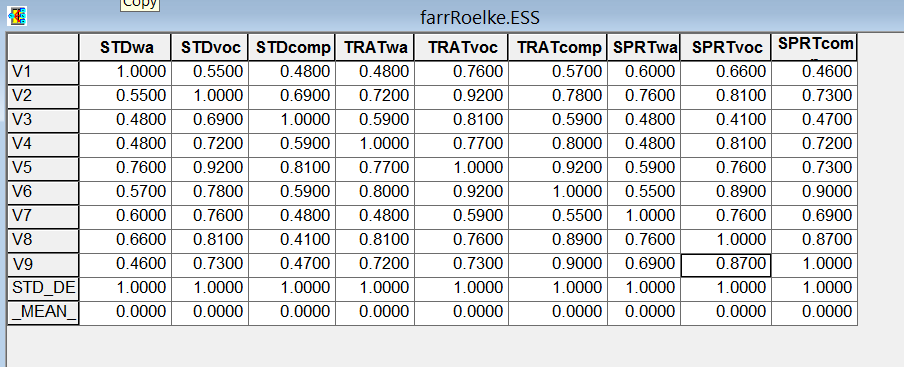 